«Малые зимние Олимпийские игры»(старший дошкольный возраст)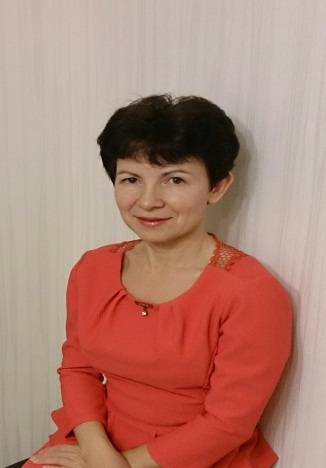 Вокуева Ольга Паладьевна,воспитательМБ ДОУ «Детский сад с. Тельвиска» Пояснительная запискаЦель:  формирование у дошкольников интереса к физической культуре и здоровому образу жизни.Задачи.                                                                                                                      Образовательные области «Физическая культура», «Здоровье».Поддерживать интерес детей к различным видам спорта.Приобщить детей к здоровому образу жизни.Способствовать физическому развитию детей, их силе, быстроте, ловкости.Интеграция областей «Познание», «Социализация», «Коммуникация».Создать у детей представления об Олимпийских играх, как мирного соревнования в целях физического совершенствования людей. Продолжать обогащать представления об олимпийских играх, спортивных достижениях нашей страны, олимпийских победах.Воспитывать чувство гордости за спортивные достижения России, за победы на Олимпиадах.Закреплять знания детей о символах и ритуалах Олимпийских игр.Способствовать развитию у детей соревновательных качеств,  чувства взаимовыручки, поддержки.Активизировать словарь детей: символ,  факел,  талисман, керлинг.Предварительная работа.Чтение художественной литературы на спортивную тематику.Рассматривание репродукций, альбомов на спортивную тематику.Разучивание с детьми и  сотрудниками стихов и песен на спортивную тематику.Просмотр видеоматериалов, где представлены элементы олимпийских игр – шествие спортсменов, поднятие флага, соревнования.Беседа об Олимпиаде в г. Сочи.Беседы о спорте. Оборудование:  флажки для разметки лыжной трассы; лыжи по количеству участников; клюшки 2 шт.; шайбы 6 шт.;  хоккейные ворота 2 шт.; «подушки – ватрушки» 4 шт.; диски для керлинга 4 шт.; свисток; музыкальный центр;  медали; грамоты; Олимпийский флаг  и  Олимпийский факел; щиты: "Старт", "Финиш"; шоколад по количеству участников. Возраст участников: дети средней, старшей, подготовительной группы. Рекомендуемое помещение: спортивный зал, а также участок детского сада, лыжная трасса.Ход мероприятия.Под звуки марша дети проходят в спортзал и строятся в две колонны по периметру зала.Ведущий. Юные спортсмены, равняйсь! Смирно! Приготовиться к поднятию Олимпийского флага. Право поднять Олимпийский флаг предоставляется победителю лыжных гонок  «Лыжня зовет» - Бякиной Валерии. Пять колец на флаге беломМеж собой переплелись,Будто все спортсмены мира      Крепко за руки взялись.Ведущий. Право зажечь Олимпийский огонь предоставляется победителю лыжных гонок «Лыжня зовет» - Кудряшову Богдану.Ведущий. Объявляю Малые Олимпийские игры открытыми. Всем участникам желаем удачи  и побед! Вам предлагается попробовать свои силы в пяти видах зимнего спорта – по числу колец на олимпийском флаге.1. Лыжные гонки. По возрастам дети выходят на лыжню (средняя, старшая, подготовительная группы), бегут по трассе, забрасывают мячики в корзину, кто промахнулся,  бегут дополнительный круг.2. Соревнования хоккеистов. Дети по очереди забрасывают шайбу в хоккейные ворота.3. Керлинг. Участники по очереди толкают диски по ледяной дорожке, стараясь выбить один диск из «дома».4. Санный спорт. Дети по очереди скатываются со снежной горы, кто дальше скатится.5. Скольжение по ледяной дорожке. Дети скользят по ледяной дорожке, кто дальше.Дети выходят на участок детского сада и по группам выполняют различные задания.Закрытие ОлимпиадыВсе участники Олимпиады строятся в спортивном зале.Ведущий. Внимание! Внимание!  Всех спортсменов прошу приготовиться к торжественному построению. (Дети строятся в одну шеренгу.)Юные спортсмены! Судейская коллегия подсчитывает очки, а мы проведем олимпийскую викторину.В викторине участвуют 2 команды: «Зайки» и «Мишки».Дети достают из мешочка разноцветные резинки и  расходятся по командам.Ведущий. Ребята, как вы думаете, что такое Олимпийские игры? (Соревнования спортсменов со всего мира в разных видах спорта.)Ведущий. Правильно, Олимпийские игры – это большой спортивный праздник, на котором собираются спортсмены разных стран, чтобы помериться силами в спорте. Олимпиада – триумф силы и красоты. И сегодня мы узнаем, что вы знаете об Олимпиаде. Задание 1. Сейчас я по очереди каждой команде буду задавать вопросы на тему «Олимпийские игры». 1. Где впервые проводились Олимпийские игры? (В Греции.)
2. Какой главный лозунг Олимпийцев? (Быстрее, выше, сильнее.)
3.Что изображено на Олимпийском флаге? (5 колец.)
4. Что обозначают переплетённые олимпийские кольца? (Синий - Европа, зеленый - Австралия, желтый - Азия, красный - Америка, черный – Африка.)
5. Как называли спортсменов, которые несли факел? (Факелоносцы.)
6. Как часто проходят Олимпийские игры?(один раз в четыре года)
7. Какие талисманы  Олимпиады в г. Сочи? (Зайка, Мишка, Леопард, Лучик, Снежинка.)8.Для кого проводят паралимпийские игры?  (Для людей с ограниченными возможностями .)Задание 2. Каждой команде иллюстрации видов спорта. Команда «Зайки» отберет зимние виды спорта, а команда «Мишки» - летние виды спорта.
(Баскетбол, плавание, бокс, художественная гимнастика, фигурное катание, лыжные гонки, санный спорт, хоккей.) Задание 3.
Ведущий.   А теперь я предлагаю взять цветные карандаши и нарисовать олимпийский флаг. Победит команда, которая правильно справится с заданием.Задание  4.  «Назови вид спорта».Рассматривание схем – моделей с изображением разных видов спорта.(Кёрлинг, сноуборд, конькобежный спорт, скелетон, фристайл, бобслей, санный спорт, фигурное катание, хоккей, горнолыжный спорт, биатлон, шор – трек.)Задание 5. Дидактическая игра «Кто на чём?».Горнолыжники едут (на чём?) – на горных лыжах.Сноубордисты -…… (на сноуборде);Конькобежцы - …… (на коньках);Саночники -…….. (на санках);Фигуристы - ……. (на коньках);Хоккеисты - ……. (на коньках);Биатлонисты -…… (на лыжах).Игра «Кому что нужно?»Сноуборды нужны (кому?) – сноубордистам;Горные лыжи - ….. (горнолыжникам);Санки – …..(саночникам);Коньки - …..(конькобежцам);Клюшки - …(хоккеистам);Винтовки - ….(биатлонистам).Задание 6.  «Изобразить в пантомиме зимние виды спорта».(Одни дети называют виды спорта, другие показывают, затем меняются местами. Выигрывает команда, где дети интересно, подробно и пластично показывали в пантомиме зимние виды спорта.)Задание 7.  «Отгадай загадку».На белом простореДве ровные строчки,А рядом бегутЗапятые да точки. (Лыжня.)Кто по снегу быстро мчится,Провалиться не боится? (Лыжник.)Ног от радости не чуя,С горки страшной вниз лечу я.Стал мне спорт родней и ближе,Кто помог мне, дети? (Лыжи.)Он на вид – одна доска,Но зато названьем горд,Он зовётся…. (Сноуборд.)Кто на льду меня догонит?Мы бежим вперегонки.А несут меня не кони,А блестящие … (Коньки.)Палка в виде запятойГонит шайбу пред собой. (Клюшка.)Во дворе с утра игра,Разыгралась детвора.Крики: «шайбу!», «мимо!», «бей!» -Там идёт игра - … (Хоккей.) С горы – коняшками,
на гору – деревяшками. (Сани.)Ведущий. Внимание! Внимание! Слово предоставляется главному судье Малой Зимней Олимпиады (заведующий  детского сада вручает грамоты и медали).Очень долго мы гадали,Самых лучших выбирали.Но не знали, как нам быть,Как ребят нам наградить?Все вы были молодцами.И отважны, и честны,Этот смел, а тот удал,Этот силу показал.Для спортсменов в этом залеКто сегодня выступал,Олимпийские медали,Олимпийский пьедестал!Награждение всех участников сладостями, грамотами, олимпийскими медалями.Ведущий. Приготовиться к закрытию Олимпийских игр (флаг, огонь). Малые Олимпийские игры считать закрытыми!Под звуки марша  дети  покидают спортзал.